ПРОЕКТПОСТАНОВЛЕНИЕАдминистрации Муниципального образования«Джерокайское сельское поселение»                          От                г. №                                                                               а.ДжерокайО мерах по реализации части 65.1 статьи 112 Федерального закона «О контрактной системе в сфере закупок товаров, работ, услуг для обеспечения государственных и муниципальных нужд»В соответствии с частью 65.1 статьи 112 Федерального закона «О контрактной системе в сфере закупок товаров, работ, услуг для обеспечения государственных и муниципальных нужд» п о с т а н о в л я ю:1. Установить что:1) изменение по соглашению сторон существенных условий контракта на закупку товаров, работ, услуг для нужд муниципального образования «Джерокайское сельское поселение»  (далее - контракт), заключенного до 1 января 2023 года, если при исполнении такого контракта возникли независящие от сторон контракта обстоятельства, влекущие невозможность его исполнения, осуществляется заказчиками (муниципальными заказчиками) на основании распоряжения Администрации муниципального образования «Джерокайское сельское поселение» в пределах невыполненных обязательств по контракту на дату поступления обращения поставщика (подрядчика, исполнителя) о необходимости изменения существенных условий контракта; 2) изменение цены контракта осуществляется в пределах доведенных в соответствии с бюджетным законодательством Российской Федерации лимитов бюджетных обязательств, объемов финансового обеспечения закупок, предусмотренных планом финансово-хозяйственной деятельности.2.Для изменения существенных условий контракта заказчик (муниципальный заказчик) на основании обращения поставщика (подрядчика, исполнителя) о необходимости изменения существенных условий контракта, содержащего сведения о существенных условиях контракта, подлежащих изменению, обоснование необходимости их изменения, в том числе с указанием обстоятельств, влекущих невозможность исполнения контракта, предлагаемое изменение существенных условий контракта, направляет в Администрацию муниципального образования «Джерокайское сельское поселение», в ведении которого он находится, предложение об изменении существенных условий контракта (далее - предложение) с приложением следующих документов: 1) обоснования возможности изменения существенных условий контракта, содержащего в том числе сведения о соблюдении положений частей 1.3-1.6 статьи 95 Федерального закона от 5 апреля 2013 года                                  № 44-ФЗ «О контрактной системе в сфере закупок товаров, работ, услуг для обеспечения государственных и муниципальных нужд», а также сведения о соответствии предлагаемого изменения цены контракта объемам финансового обеспечения закупок, предусмотренным планом финансово-хозяйственной деятельности (в случае изменения цены контракта); 2) документа, подтверждающего объем выполненных обязательств по контракту по состоянию на дату направления предложения, подписанного сторонами контракта;3) копии контракта;4) проекта дополнительного соглашения об изменении существенных условий контракта;5) документов, подтверждающих наступление независящих от сторон контракта обстоятельств, влекущих невозможность его исполнения, являющихся основаниями для изменения существенных условий контракта;6) обоснования предлагаемой цены контракта в соответствии с положениями, установленными для обоснования начальной (максимальной) цены контракта Методическими рекомендациями по применению методов определения начальной (максимальной) цены контракта, цены контракта, заключаемого с единственным поставщиком (подрядчиком, исполнителем), утвержденными приказом Министерства экономического развития Российской Федерации от 2 октября 2013 года№ 567 «Об утверждении Методических рекомендаций по применению методов определения начальной (максимальной) цены контракта, цены контракта, заключаемого с единственным поставщиком (подрядчиком, исполнителем)» (в случае изменения цены контракта).3. Администрация муниципального образования «Джерокайское сельское поселение», в течение 3 рабочих дней со дня поступления предложения и документов, указанных в пункте 2настоящего постановления:1) рассматривает предложение и документы, указанные в пункте 2настоящего постановления;2) готовит и вносит на рассмотрение Главе муниципального образования «Джерокайское сельское поселение» проект распоряжения Администрации муниципального образования «Джерокайское сельское поселение» об изменении существенных условий контракта с приложением следующих документов:а) пояснительной записки, содержащей в том числе обоснования вносимых изменений существенных условий контракта, сведения об обстоятельствах, влекущих невозможность исполнения контракта, являющихся основаниями для изменения существенных условий контракта;4. В случае если заказчиком является Администрация муниципального образования «Джерокайское сельское поселение», указанный заказчик на основании обращения поставщика (подрядчика, исполнителя) о необходимости изменения существенных условий контракта, требования к которому установлены пунктом 2 настоящего постановления, в течение 3 рабочих дней со дня поступления такого обращения:1) готовит:а) обоснование возможности изменения существенных условий контракта, содержащего в том числе сведения о соблюдении положений частей 1.3-1.6 статьи 95 Федерального закона от 5 апреля 2013 года                        № 44-ФЗ «О контрактной системе в сфере закупок товаров, работ, услуг для обеспечения государственных и муниципальных нужд»;б) документ, подтверждающий объем выполненных обязательств по контракту по состоянию на дату поступления обращения, подписанный сторонами контракта;в) обоснование предлагаемой цены контракта в соответствии с положениями, установленными для обоснования начальной (максимальной) цены контракта Методическими рекомендациями по применению методов определения начальной (максимальной) цены контракта, цены контракта, заключаемого с единственным поставщиком (подрядчиком, исполнителем), утвержденными приказом Министерства экономического развития Российской Федерации от 2 октября 2013 года № 567 «Об утверждении Методических рекомендаций по применению методов определения начальной (максимальной) цены контракта, цены контракта, заключаемого с единственным поставщиком (подрядчиком, исполнителем)» (в случае изменения цены контракта);2) готовит и вносит на рассмотрение Главе муниципального образования «Джерокайское сельское поселение»  проект распоряжения Администрации муниципального образования «Джерокайское сельское поселение» об изменении существенных условий контракта с приложением документов, указанных в пункте 4 настоящего постановления. 5. В случае изменения цены контракта Администрация муниципального образования «Джерокайское сельское поселение», введении которого находится заказчик (муниципальный заказчик) направляет пакет документов, установленный настоящим постановлением  на рассмотрение комиссии для принятия решения о соответствии предлагаемого изменения цены контракта лимитам бюджетных обязательств, а также об обоснованности цены единицы товара (работы, услуги), цены контракта, предусмотренной проектом дополнительного соглашения об изменении существенных условий контракта.  6. В случае, указанном в пункте 5 настоящего постановления, решение комиссии прилагается к проекту распоряжения Администрации муниципального образования «Джерокайское сельское поселение» об изменении существенных условий контракта с приложением документов, указанных в настоящем постановлении и вносится Главе муниципального образования «Джерокайское сельское поселение»на рассмотрение.  7. Утвердить состав комиссии для принятия решения о соответствии предлагаемого изменения цены контракта лимитам бюджетных обязательств, а также об  обоснованности цены единицы товара (работы, услуги), цены контракта, предусмотренной проектом дополнительного соглашения об изменении существенных условий контракта (Приложение № 1 к настоящему постановлению). 8. Опубликовать настоящее постановление в газете «Заря» и разместить на официальном сайте Администрации муниципального образования «Джерокайское сельское поселение».9. Настоящее Постановление вступает в силу с момента подписания. Глава администрацииМО «Джерокайское сельское поселение»   			     Ю.Н.КагазежевРЕСПУБЛИКА АДЫГЕЯАдминистрациямуниципального образования«Джерокайское сельское поселение»385461, а. Джерокай,ул.Краснооктябрьская, 34,ател/факс 88(7773)9-35-33sp-dzher@rambler.ru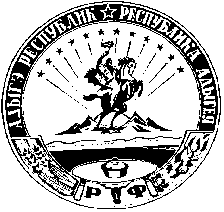 АДЫГЭ РЕСПУБЛИКЭМК1ЭМуниципальнэ образованиеу“ Джыракъые къоджэ псэуп1эч1ып1”385461, къ. Джыракъый,ур.Краснооктябрьск, 34, ател/факс88(7773)9-35-33sp-dzher@rambler.ru